Boys and Girls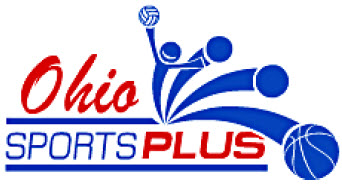 Basketball Summer League	June 12, 2018 – July 17th, 2018Application provided on the next pageBoys and GirlsBasketball Summer LeagueApplication (due/postmarked by Monday, June 4th, 2018)  Individual Players:Please circle the appropriate league participation: Grade entering ‘18	Girls:  3-4, 5-6, 7-8, High School	Boys:  3-4, 5-6, 7-8, HS Jersey Size (please circle one):	Adult: 	Small    Medium Large  XL   XXL	 	Child:   Small	Medium      LargePlayer’s Name 									  Phone Number (	           )		______Parents/Guardians Name					Grade Entering		  School			_______Highest level of organized basketball (Please list in appropriate area) Girls: 			 Boys:			Address	 					 City					State		Zip		Email 										Volunteer Coach:	YES   or    NOCheck #				$70Teams: (Please attach a Team Roster, as provided on the next page)Coach’s Name 				Phone Number (	       )			Check #:		   $500Address	 					 City					State		Zip		Email 								Team Grade Level(s) (Please list the grade levels the players are entering):				Team Name: 							 (Please attach the roster)Coaches Must Sign Release form Representing Each Member of the Team and Are Acknowledging Terms of the ReleaseACKNOWLEDGEMENT & RELEASEOhio Sports Plus Training Academy hereafter referred to as Ohio Sports Plus; I understand and acknowledge that any participant in the league who does not abide by the rules and regulations promulgated by OHIO SPORTS PLUS is subject to dismissal from the league without reimbursement or recourse.  I hereby release and discharge OHIO SPORTS PLUS, its staff, officers, employees, agents and affiliated entities, from any and all liability or causes of action arising out of, or in connection with, the dismissal of my child from the league for violation of any rules and regulations promulgated by OHIO SPORTS PLUS.LIABILITY WAIVER & RELEASEI hereby release and discharge OHIO SPORTS PLUS, its staff, officers, employees, agents, and affiliated entities, from any and all liability or causes of action rising out of, or in connection with, my child’s participation in the league, including but not limited to any and all liability or causes of action arising out of, or in connection with any negligence of, or any acts or omissions of, OHIO SPORTS PLUS, its staff, officers, employees, agents, and affiliated entities.I hereby authorize OHIO SPORTS PLUS and its staff to act on behalf of my child according to its best judgment in any emergency requiring medical attention, including in relation to obtaining any medical or hospital treatment.  I hereby release and discharge OHIO SPORTS PLUS, its staff, officers, employees, agents, and affiliated entities, from any and all liability or causes of action arising out of, or in connection with, any such actions by OHIO SPORTS PLUS in any emergency requiring medical attention, including but not limited to any and all liability or causes of action arising out of, or in connection with, any negligence of, or any acts or omissions of, OHIO SPORTS PLUS, its staff, officers, employees, agents and affiliated entities.I have read and reviewed this REGISTRATION FORM, including the ACKNOWLEDGMENT AND RELEASE and the LIABILITY WAIVER AND RELEASE and I have had the opportunity to ask any questions that I might have regarding the same.  I expressly agree to the terms and provisions of this REGISTRATION FORM, including the ACKNOWLEDGMENT AND RELEASE and the LIABILITY WAIVER AND RELEASE above.Parent’s Signature						              DateTeam Roster(Please attach to the Team Application)Phone # and e-mail address are needed in case a change needs to be made.  This ensures all individuals are notified.Please make sure this information is provided.Thank you!Coach:					 Phone:			 E-mail:					Team Name:										Why:Provides good competition without the travel!What:Teams or individuals in grades 3 through 12 (Grade entering 2018)When:Tuesdays, June 12, 2018 to July 17th, 2018Game times* will be posted on the website Friday, June 8th, 2018*Times will be 5:30 pm or later, but will be finalized as the leagues are formed. Where:Thomas Worthington High School300 W. Granville Rd.
Worthington, OH 43085Cost:$70 per player (jerseys provided) or $500 per team (NO jerseys provided)Applications Due:Monday, June 4th, 2018 (postmarked by this date) Please make checks payable to “Ohio Sports Plus”Send checks to:Ohio Sports Plusc/o Toni Roesch853 S. Enfield RoadColumbus, OH  43209Player Name Grade EnteringPhone Numbere-mail address